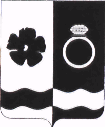 АДМИНИСТРАЦИЯ ПРИВОЛЖСКОГО МУНИЦИПАЛЬНОГО РАЙОНАПОСТАНОВЛЕНИЕот ________2020 №_____-пОб утверждении Порядка осуществления контроля за выполнением условий муниципального контракта или свидетельства об осуществлении перевозок по муниципальному маршруту регулярных перевозок на территории Приволжского муниципального районаВо исполнение Федеральных законов от 13.07.2015 № 220-ФЗ «Об организации регулярных перевозок пассажиров и багажа автомобильным транспортом и городским наземным электрическим транспортом в Российской Федерации и о внесении изменений в отдельные законодательные акты Российской Федерации», от 06.10.203 № 131-ФЗ «Об общих принципах организации местного самоуправления в Российской Федерации», администрация Приволжского муниципального района п о с т а н о в л я е т:Утвердить Порядок осуществления контроля за выполнением условий муниципального контракта или свидетельства об осуществлении перевозок по муниципальному маршруту регулярных перевозок на территории Приволжского муниципального района (прилагается).Разместить настоящее постановление на официальном сайте администрации Приволжского муниципального района и опубликовать в информационном бюллетене «Вестник Совета и администрации Приволжского муниципального района». Контроль за исполнением настоящего постановления возложить на заместителя главы администрации Приволжского муниципального района по экономическим вопросам Е.Б.Носкову.Настоящее постановление вступает в силу после его официального опубликования.Глава Приволжского муниципального района                                                                 И.В. МельниковаПриложение к постановлениюадминистрации Приволжского муниципального районаот _________2020 №_____-пПорядок осуществления контроля за выполнением условий муниципального контракта или свидетельства об осуществлении перевозок по муниципальному маршруту регулярных перевозок на территории Приволжского муниципального районаНастоящий Порядок определяет процедуру осуществления контроля за выполнением юридическими лицами, индивидуальными предпринимателями и участниками простого товарищества (далее – Перевозчик) условий муниципального контракта или свидетельства об осуществлении перевозок по муниципальному маршруту регулярных перевозок на территории Приволжского муниципального района, заключенных (выданных) администрацией Приволжского муниципального района.Контроль за выполнением Перевозчиком условий муниципального контракта или свидетельства об осуществлении перевозок по муниципальному маршруту регулярных перевозок на территории Приволжского муниципального района (далее – Контроль) осуществляется в соответствии с частью 2 статьи 35 Федерального закона от 13.07.2015 № 220-ФЗ «Об организации регулярных перевозок пассажиров и багажа автомобильным транспортом и городским наземным электрическим транспортом в Российской Федерации и о внесении изменений в отдельные законодательные акты Российской Федерации».Контроль осуществляется должностными лицами комитета экономики и закупок администрации Приволжского муниципального района (далее – комитет) в соответствии с заданием председателя комитета.Контроль осуществляется в рамках соблюдения перевозчиком следующих требований:соблюдение перевозчиком установленных схем движения по муниципальным маршрутам регулярных перевозок пассажиров и багажа автомобильным транспортом на территории Приволжского муниципального района;соблюдение перевозчиком расписания движения по муниципальным маршрутам;стоимость проезда на перевозки пассажиров и багажа автомобильным транспортом.Формой контроля является проведение натуральных обследований на линии (маршруте).Проведение контроля осуществляется на основании задания председателя комитета, в котором указывается:Дата проведения контроля;Должность, Ф.И.О. должностных лиц комитета;Содержание задания.По результатам контроля должностные лица комитета составляют акты контроля, в котором указываются:Наименование и реквизиты документа, на основании которого проводилась проверка;Реквизиты муниципального контракта или свидетельства об осуществлении перевозок по муниципальному маршруту регулярных перевозок на территории Приволжского муниципального района;Наименование перевозчика;Дата проведения проверки;Должность, Ф.И.О. должностных лиц комитета, проводивших проверку;Сведения о результатах контроля;Дата составления акта.К акту контроля прилагаются материалы контроля, полученные в ходе его проведения, в том числе аудио-, фото-, видеоматериалы (при наличии).По результатам проведения контроля, в случае выявления нарушений требований, указанных в п.4 настоящего Порядка, перевозчику в течение 10 рабочих дней со дня проведения контроля направляется требование на устранение выявленных нарушений (далее – требование).В требовании указываются:обстоятельства, установленные при проведении контроля, послужившие основанием для направления требования;меры, которые надлежит принять перевозчику в целях устранения и (или) недопущения впредь выявленных нарушений требований;срок, в течение которого перевозчиком должны быть приняты указанные меры;предложение перевозчику в установленный срок сообщить в комитет о мерах, принятых им в целях устранения и (или) недопущения впредь выявленных нарушений требований.Срок, в течение которого перевозчиком должны быть приняты меры в соответствии с требованием составляет 7 календарных дней и исчисляется со дня получения требования перевозчиком (его представителем).